BETRIEBSANMELDUNG s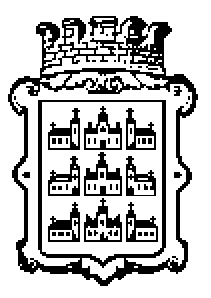 Stadtgemeinde NeunkirchenNiederösterreich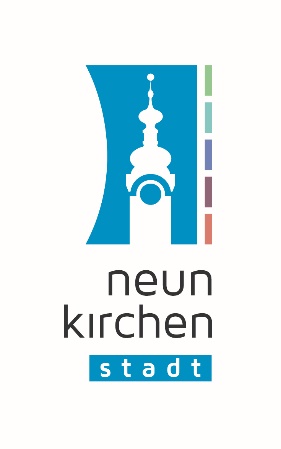 Stadtgemeinde Neunkirchen A-2620 Neunkirchen Hauptplatz 1Stadtgemeinde Neunkirchen A-2620 Neunkirchen Hauptplatz 1Stadtgemeinde Neunkirchen A-2620 Neunkirchen Hauptplatz 1Stadtgemeinde Neunkirchen A-2620 Neunkirchen Hauptplatz 1TELEFON 0 26 35 / 601
finanzwesen@neunkirchen.gv.atwww.neunkirchen.gv.atTELEFON 0 26 35 / 601
finanzwesen@neunkirchen.gv.atwww.neunkirchen.gv.atTELEFON 0 26 35 / 601
finanzwesen@neunkirchen.gv.atwww.neunkirchen.gv.atTELEFON 0 26 35 / 601
finanzwesen@neunkirchen.gv.atwww.neunkirchen.gv.atTELEFON 0 26 35 / 601
finanzwesen@neunkirchen.gv.atwww.neunkirchen.gv.atAbteilung:Steuern/Abgaben/Exekution A.Z.:Sachbearbeiter:Bauer/BinderKlappe:242,249Firmenbezeichnung:Firmenbezeichnung:Firmenbezeichnung:Betriebsöffnung:Betriebsöffnung:Firmenbezeichnung:Firmenbezeichnung:Firmenbezeichnung:Steuernummer Finanzamt:Finanzamtsnummer:Steuernummer Finanzamt:Finanzamtsnummer:Sitz des Unternehmens:Sitz des Unternehmens:Sitz des Unternehmens:Telefon:e-mail:Telefon:e-mail:Unternehmensart (bzw. Art der selbständigen beruflichen Tätigkeit):Unternehmensart (bzw. Art der selbständigen beruflichen Tätigkeit):Unternehmensart (bzw. Art der selbständigen beruflichen Tätigkeit):Firmenbucheintragung (Gericht,Zahl und Eintragungsdatum):Firmenbucheintragung (Gericht,Zahl und Eintragungsdatum):Adresse weitere Betriebsstätte:Adresse weitere Betriebsstätte:Adresse weitere Betriebsstätte:Gesamtanzahl d. Beschäftigten:Anzahl der Beschäftigten in Neunkirchen:Gesamtanzahl d. Beschäftigten:Anzahl der Beschäftigten in Neunkirchen:Name, Anschrift u. Geburtsdaten des handelsrechtlichen Geschäftsführers:Name, Anschrift u. Geburtsdaten des handelsrechtlichen Geschäftsführers:Name, Anschrift u. Geburtsdaten des handelsrechtlichen Geschäftsführers:Telefon:e-mail:Telefon:e-mail:Name, Anschrift u. Geburtsdaten des gewerberechtlichen Geschäftsführers:Name, Anschrift u. Geburtsdaten des gewerberechtlichen Geschäftsführers:Name, Anschrift u. Geburtsdaten des gewerberechtlichen Geschäftsführers:Telefon:e-mail:Telefon:e-mail:Name, Anschrift des Steuerberaters:Name, Anschrift des Steuerberaters:Name, Anschrift des Steuerberaters:Telefon:e-mail:Telefon:e-mail:Ich versichere, die Angaben nach bestem Wissen und Gewissen vollständig und richtig gemacht zu haben.Ich versichere, die Angaben nach bestem Wissen und Gewissen vollständig und richtig gemacht zu haben.Ich versichere, die Angaben nach bestem Wissen und Gewissen vollständig und richtig gemacht zu haben.Ich versichere, die Angaben nach bestem Wissen und Gewissen vollständig und richtig gemacht zu haben.Ich versichere, die Angaben nach bestem Wissen und Gewissen vollständig und richtig gemacht zu haben.Datum:Unterschrift: Unterschrift: 